Опросник для составления бизнес-плана производства
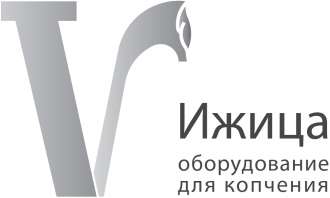 №ВопросОтвет1Общие данные, пожелания, представления по производству2Планируемый адрес производства3Доступное сырье в регионе (если есть данные)4Планируемое сырье для переработки
(если есть данные)5Наработки по сбыту: Есть ли гарантированный спрос на ассортимент?6Планируемый ассортимент7Планируемый объем инвестиций8Планируемый объем производстваВяленая рыба:Вобла ____ кгЛещ ____ кг…Копченая рыба :Скумбрия   ____ кгМойва ____ кгГорбуша ____ кгСельдь____ кгСалака____ кгФорель____ кгСоленая рыба :Сельдь____ кгКилька____ кгСкумбрия____ кгРабы горячего копчения:Скумбрия   ____ кгМойва ____ кгГорбуша ____ кгСельдь____ кгСалака____ кгФорель____ кг9Есть ли помещение для производства?10Логистика 1: Каким образом будет организована доставка сырья на производство (самовывоз/доставка/смешано)?11Логистика 2: Каким образом будет организована доставка готовой продукции до потребителя (самовывоз/доставка/смешано)?12Какое оборудование есть в наличии?13Другие пожелания14Вша контактные данные: телефон, email, мобильный телефон